The City School
North Nazimabad Boys Campus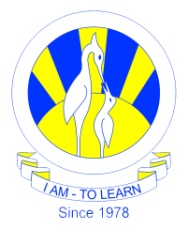 DATE: 28-02-2017SUBJECT: P.Studies (History)CLASS: 9TEACHER: Maira Arif2nd MONTHLY TEST SYLLABUSClass 9: page 68-78Chapter 7 CompleteChapter 8 Till Allahabad Address